Введение.Тема опыта: « Активизация познавательной деятельности учащихся на уроках истории»
Автор: Чекашкина Нина СеменовнаДолжность: учитель истории и  обществознанияМесто работы: филиал «Вечкенинская  средняя общеобразовательная школа» муниципального бюджетного общеобразовательного учреждения «Парапинская  средняя общеобразовательная школа» Образование: высшееОбщий стаж педагогической деятельности:  39 летКвалификационная категория:  I (первая) Актуальность и перспективность опыта История не учительница, а надзирательница, magistra vitae: она ничему не учит, а лишь наказывает за незнание уроков.                                                                                                  В. О. Ключевский                                                                                                                     История стран мира показывает истинность и справедливость высказывания В.О.Ключевского. Незнание прошедших событий, фактов, их причинно-следственных связей приводят к повторению ошибок прошлого, к гибели тысяч и миллионов людей по всему миру. Дети – будущее Земли. Оттого, как мы, учителя, научим их относится к прошлому, к историческим событиям, анализировать их и делать выводы,  зависит и будущее планеты. Историю по праву называют памятью народа. И эта память должна быть ясной, не замутненной искажениями, то есть правдивой и достоверной. В настоящее время, время стремительных перемен в обществе, тревожное и неспокойное, когда пытаются переписать историю, умаляя значение одних и преувеличивая значение других стран , когда болезненными для общества проблемами стали растущая популярность националистических и шовинистических идей в молодежной среде, рост числа молодежных организаций  фашистской ориентации,   перед учителем истории стоит важная задача: заинтересовать детей изучением истории и прежде всего своей страны, своего народа, чтобы  уметь отделить зерна от плевел,  сделать персональный выбор, аргументировано отстаивать свою точку зрения. Активизация познавательной деятельности учащихся – одна из основных проблем педагогической науки всех времен и народов, ее «ахиллесова пята». Не утратила актуальности эта проблема и в настоящее время. Актуальность работы определяется  еще и тем, что в современных условиях интерес к учебе находится на пониженном уровне и, как следствие, наблюдается низкая активность познавательной деятельности, поэтому, наряду с применением традиционных технологий,  необходимо искать новые формы подачи материала, все новые и новые средства воздействия на познавательную активность учащихся.    Ведущая идея опыта.              История формирует личность школьника, готовит его к жизни в меняющемся мире, формирует такие качества, как ответственность и самостоятельность в принятии решений, так как порой именно от принятия правильных самостоятельных решений зависит и само выживание человека. Благодаря разнообразным  образовательным технологиям, в том числе информационно-коммуникационным, личностно-ориентированным, технологии критического мышления, включая элементы исследовательской и проектной деятельности школьников, закладываются основы для успешной адаптации и самореализации в дальнейшей жизни выпускников. Наряду с использованием традиционных форм и  приемов проведения урока, я обратилась к современным педагогическим технологиям или к отдельным их элементам, использование которых позволяет мне успешно реализовать поставленные образовательные цели. Я считаю, что без  сочетания традиционных и  современных образовательных технологий невозможно в достаточной мере оптимизировать и обеспечить образовательный и воспитательный процесс, способствовать социализации,  позитивному включению  ребенка в окружающий мир.            3) Наличие   теоретической базы опыта.          В настоящее время проблема  активизации  обучения достаточно глубоко осознается педагогической общественностью. Этой  проблеме     посвящены статьи многих передовых учителей-новаторов, в частности:а)  Алексашкина Л.Н., Ворожейкина Н.И. «Активизация познавательной деятельности учащихся при изучении истории».  Преподавание истории и обществознания в школе. – 2010.- № 4.                                                                                       б)  Вяземский Е.Е., Стрелова О.Ю. Как сегодня преподавать историю в школе [Текст].- М.: Просвещение, 2008                                                                                   в) Даринская Л.А. Учебно-методическое пособие. «Технологии педагогического мастерства». — СПб.: НОУ «Экспресс», 2010                                        г) Якиманская И.С. Личностно-ориентированное обучение в современной школе. - М., 2000                                                                                           Теоретической базой  опыта явились  и курсы повышения квалификации  с 11октября по 01 ноября  2018года  в ГБОУ ДПО (повышение квалификации) специалистов «Мордовский республиканский институт образования»  по теме  «Новые тенденции в содержании исторического и обществоведческого образования в условиях ФГОС ОО» Новизна опыта.            Новизна опыта состоит в умелом и разумном сочетании  инновационных технологий и традиционных форм урока с целью  совершенствования образовательного  процесса,  создание на уроке образовательной среды,  где каждому  ученику было бы комфортно и интересно добывать знания.  Место  учителя на уроке – это управление учебной деятельностью, а не простая передача знаний.  По А. Дистервергу:  «Плохой учитель преподносит истину, а хороший – учит ее находить».   Статус ученика в современной школе изменился: из объекта, получающего знания, он превратился в субъект, творящий урок вместе с учителем,  в соавтора урока.    2.  Технология опыта.      Я работаю над этой темой уже   5 лет, что позволило прийти к определенным выводам. Как уже выше было сказано, что активизация познавательной деятельности учащихся – одна из основных, приоритетных  проблем педагогической науки. Не утратила актуальности эта проблема и в настоящее время. В стандарты и базовые программы входят требования к уровню подготовки школьников, их умениям приобретать знания и применять их. Разнообразнее стали формы проведения занятий. В учебники истории введено много исторических источников, практического материала. А распространение компьютерной техники в последние годы привело к появлению новых разновидностей учебных пособий и обучающих программ. Из уроков обществознания мы знаем, что все способности человека развиваются в процессе деятельности. Нет другого пути развития познавательных способностей, как только организация активной деятельности.   Опыт работы учителей-новаторов позволяют сделать вывод, что одним из направлений повышения эффективности школьного обучения истории является овладение,  по возможности каждым учителем научно-методическими знаниями, умением творчески применять приобретенные знания в каждодневной школьной практике, систематически анализировать свою работу, накапливая и развивая все положительное, что она дает на уроках и внеурочном общении с учениками.  А средством развития таких способностей являются умелое применение приемов и методов, способных обеспечить достаточно высокую активность детей в обучении, их способность в учебном познавании. Учитель должен помнить, что применяя  те или иные методы активизации детей, надо учитывать  имеющийся уровень развития способностей учащихся.  Сложные познавательные задачи можно     предъявлять лишь ученикам, обладающим высоким уровнем развития       познавательных способностей.                                                                                                                 Если эти же задачи предъявить детям, не имеющим достаточного уровня способностей, мы получим обратный эффект: подрывается вера в свои силы и способности,  ученик становится замкнутым. Неудовлетворение познавательной потребности и познавательных интересов вызывает у подростков не только состояние скуки, апатии, безразличия, но порой и резко отрицательное отношение к «неинтересным предметам». Опыт показывает, что интересными бывают уроки тогда, когда учитель рассказывает не только то, что есть в учебнике. А если учитель рассказывает как в учебнике, или же заставляет читать новый урок по учебнику в классе, то уроки становятся скучными и не нравятся. А каждый из нас  хочет, чтобы его уроки были запоминающимися, интересными и увлекательными. Отличное знание предмета и умение хорошо рассказывать , конечно, дает преподавателю большой плюс. Однако, преподавание истории, особенно в настоящее время, в сегодняшней школе показывает, что этого недостаточно. Другое время, другие требования общества, другие школьники…                                                                                     Развитию познавательного интереса,   бесспорно,  способствуют создание  материальных условий:  это и современное оборудование кабинета истории,  и достаточное количество наглядных пособий, раздаточного материала. Важнейший критерий возникшего интереса  - появление вопросов в процессе учебной деятельности, касающихся как темы урока, так и его связи с настоящими событиями. Привлекает интерес учащихся  использование  на уроках современного материала. Обсуждение задач, стоящих перед страной, материалов периодической печати, включение в это обсуждение проходимого в классе материала, разъяснение в свете общих целей и задач страны  содержания изучаемой учебной темы – это все укрепляет уважение к истории и способствует желанию заниматься ею. У учащихся 10 класса вызвал интерес в свете насущных проблем вопрос, связанный с присоединением Крыма к России. Данная проблема вызвала бурную дискуссию в классе, где вспомнили и время правления Екатерины Великой и Н. С. Хрущева. Итогом дискуссии стала подготовка  и защита презентации  по теме «Севастополь -  город русской славы». В ходе этой дискуссии некоторые поменяли свою точку зрения на происходящие события на противоположную, другие же, наоборот, укрепились в своем мнении. Важным недостатком дискуссии являются разговоры, не имеющие непосредственного отношения к теме. Так , рассматривая проблему укрепления международных отношений России  дети уходят в сторону от данной темы и эта проблема подменяется обсуждением вопроса о причинах поездок за границу вместе с руководителями государства их жен или поездки частного характера высокопоставленных лиц за государственный счет. Учитель должен направлять дискуссию в нужное русло.                                                                                                                              В старших классах на уроках применяю  при актуализации пройденного материала так называемые флэш-ответы. Дети с интересом составляют презентации на определенную тему и наглядно представляют свой ответ. При этом используют интернет ресурсы, что учит их самостоятельно добывать ответ на интересующий вопрос и вызывает желание поделиться найденным материалом с товарищами. В 5 классе при изучении темы «Древнее Двуречье» дети получили опережающее задание: подготовить с помощью родителей слайдовые презентации о религии (1 ученик) , о занятиях древних шумеров (1 ученик). При прохождении новой темы учащиеся совместно с учителем принимали участие в формировании новых знаний у своих товарищей.  В своей работе  использую   приемы технологии критического мышления. Вызывает интерес детей  составление кластеров, синквейнов и интеллект-карт. Кластеры составляем уже с 5-ого класса,  синквейны  - в 7-8 классах, ну а интеллект-карты, как самый сложный вид работы, только с 9 класса. Например,  в 6 классе при прохождении темы «Человек, личность», на мой вопрос: «С чем у вас ассоциируется понятие »человек»? (обществознание) дети составляют такой кластер. Кластер – это графическая организация материала, которая показывает смысловые поля того или иного понятия. 	отдыхает	общается            заботится                                                   Человек	думает                                      дышит                 кушает	работает, трудиться             фантазирует                      умеет говорить       При этом выделяют разным цветом качества человека. Это помогает им легче запомнить изучаемый материал, так как активно работает зрительная память. Затем прошу, опираясь на составленный кластер,  самостоятельно составить новый на тему «Личность». Для этого следует выбрать признаки, отличающие человека от остального живого мира. В тетрадях учащихся появляется такой кластер Фантазирует                                        думает                        общаетсяЛичность                  умеет говоритьтворчество                                           работает, трудитсяПриемы критического мышления я использую на любом этапе урока, что позволяет мне сэкономить драгоценное урочное время,  выявить, например, на стадии рефлексии, как усвоили дети материал, ибо без понимания изученного составить эти схемы, а особенно интеллект –карту будет довольно сложно.                                                              Синквейн – это  стихотворение без рифмы, состоящее из пяти строк, которое пишется по определенным правилам.  В чем смысл этого приема? Это форма свободного творчества, но по определенным правилам. Ученик в кратких выражениях резюмирует учебный материал, информацию, что позволяет рефлексировать по какому-либо поводу. Знакомство с синквейном проводится  по следующему плану:Объяснение правила написания синквейна.В качестве примера приводятся несколько синквейнов.Задается тема синквейна.Фиксируется время на данный вид работы.Заслушиваются варианты синквейнов по желанию учеников.Вот образец синквейна, который учащиеся 8 класса составили на этапе рефлексии  при прохождении темы о Смутном времени в России.                                 Смута                  ослабление   разорение                воюют  убивают   грабят               Смута  -  это гражданская война в стране.                             Трагедия.  С большим интересом учащиеся 10 класса занимаются историческим проектированием. Например, при изучении темы о Бородинском сражении, изучив ряд исторических источников, учащимся предлагается ответить на вопросы: была ли необходимость в Бородинском сражении? Как бы вы поступили на месте М.И. Кутузова – дали бы сражение на Бородинском поле или нет? Свое решение обоснуйте.   Или при изучении темы «Октябрьская революция» детям предлагаю  составить историческое проектирование                       « Обязательно ли за Февралем должен быть Октябрь?».                                                                                                                      В среднем звене большой интерес дети проявляют к историческим играм. Игры, помимо того, что могут заинтересовать детей  изучаемым  материалом ,  активизируют познавательную деятельность, а также развивают память, внимание, смекалку.                                                                                                          Часто я на уроках истории в 5-7 классах использую игру «Чистая доска», «Поймай дату» и другие, как при проверке домашнего задания, так и при закреплении новой темы. При проверке домашнего задания в игре «Чистая доска»  на доску  прикрепляю листочки с вопросами и предлагаю детям ответить на них. Участвует в игре каждый ученик. Даже слабый, так как он выбирает себе тот вопрос, на который знает ответ. Одновременно, эта игра представляет собой дифференцированный подход в обучении   детей . При закреплении новой темы, вопросы, вывешенные на доске, убираются  после разбора новой темы.   Вызывают интерес детей загадки в стихотворной форме , например, «На восточном побережье моря Средиземного, государство моряков было очень древнее. И чтоб лучше торговать, просто стали все писать. Кто же знал – их алфавит все народы покорит! Финикия)                                                           Работа с наглядностью на уроке истории строится посредством наблюдения и анализа содержания наглядного объекта. Используя на уроках картины, я добиваюсь, чтобы школьники не просто  посмотрели на картину, а действительно увидели, что там изображено, обратили внимание не только на общий план, но и рассмотрели детали, которые часто наиболее важны для исторического анализа.         Активизирую мыслительную деятельность  детей и  таким  видом  работы, как постановка проблемных задач на уроке. Проблемные задачи не содержат вопросов типа «сколько?». «когда?» или «где?». Они требуют глубокого вдумчивого объяснения «почему?», «как же так?» или «должно же быть по-другому?». Например, при изучении темы «Внутренняя и внешняя политика  Бориса Годунова» ставлю  проблемные вопросы: что мешало Б.Годунову укрепить свою власть?; почему Годунов, мечтавший о царской власти, несколько раз отказывался от трона после смерти царя Федора?                                          Одной из эффективных форм работы выступает ученическое исследование. Цель ученического исследования – глубокое и прочное усвоение программного материала, формирование у учащихся исследовательских навыков.  В ходе ученического исследования используются  разнообразные источники: текст учебника, научно-популярная литература, документы, ресурсы Интернета, материалы СМИ  и др.  С учащимися 9, 11 классов написали несколько исследовательских работ, среди которых особый интерес вызвали такие работы, как «В моей душе болит Афганистан», о воинах –интернационалистах своего родного села, или исследование жизни и деятельности  учителей родной школы, участвовавших в Великой Отечественной войне «Учитель в труде и бою»; на знание символики  РФ и РМ, о подвиге легендарного летчика-земляка М. Девятаева  «Имя твое известно, подвиг твой бессмертен». С некоторыми из них дети выступали на районных и республиканских конкурсах, где  стали победителями и призерами. Мной  накоплен уже немалый опыт по развитию познавательного интереса учащихся при обучении истории. Однако, я стараюсь использовать этот опыт не бездумно, а применительно к каждому классу, так как у каждого класса свой  уровень развития, а каждый прием и метод рассчитан именно на определенный уровень развития познавательной работы учащихся. Так с одним классом можно провести и беседу, а другому классу это будет неинтересно и для них я подбираю логико-поисковые задания достаточно высокого уровня.                                                                                                                          Итак, обобщаю все сказанное:  для развития познавательного интереса учащихся можно использовать различные виды традиционных и нетрадиционных уроков, соблюдать общие требования к его построению. А эти требования складываются из таких направлений, как личность учителя, содержание учебного материала,   разнообразие методов и приемов обучения, знание психологических особенностей и опора на познавательный интерес  обучающихся .       И с этой целью я использую в своей деятельности инновационные технологии в сочетании с традиционными приемами, которые положительно влияют на усвоение учебного материала и формируют устойчивый интерес к предмету.      Ведущая   педагогическая идея.                                                                                    Хороший урок – урок, где  ученик не пассивный, получающий  готовые знания объект, а  субъект, соавтор урока вместе с учителем, ищущий, заинтересованный в результатах своего труда. Этого можно добиться, используя деятельностный подход в обучении.  Именно такой  подход предполагает, что человек в процессе  обучения должен не  выучить что-то,                                 а научиться чему-то.          Ведущей педагогической идеей является применение сочетания   современных образовательных  инновационных технологий с  традиционными  с целью развития интереса к истории и обществознанию. Стараюсь научить детей не бояться проблемных заданий, при решении которых необходимы полученные на уроках теоретические знания, способность логически мыслить, самостоятельно добывать дополнительную информацию и использовать её для решения поставленной задачи. Свою роль в процессе образования вижу в том, чтобы подготовить человека просвешенного, целеустремленного, готового к непрерывному образованию, ибо этого требует сегодняшняя  жизнь. В соответствии с поставленной целью, своими задачами считаю:- активизацию познавательной активности учащихся, через систему нетрадиционных уроков: КВНы, путешествия,  интегрированные уроки, составление синквейнов, кластеров, интеллект-карт, презентаций и флэш-ответов;- способствовать воспитанию у них  самостоятельности мышления, умения применять свои знания в процессе обучения;- прививать любовь к предмету через систему эффективных уроков;- приобщить к историческому, культурному и духовному богатству родного отечества (на основе уроков и внеклассных мероприятий патриотической направленности)В процессе своей работы я реализую метод дифференцированного обучения, личностно ориентированного подхода к учащимся. Для личностно-ориентированного обучения важны такие критерии оценки, которые позволяют сравнивать ученика не столько с другими, сколько с самим собой в разные периоды его развития как личности, то есть в динамике её становления.  Цель такого обучения – раскрыть  возможности максимального развития каждого ученика, признание уникальности и неповторимости личности. Применяю в своей практике коллективную, групповую и индивидуальную форму обучения.  В своей работе стараюсь широко использовать проблемный метод обучения.3. Результативность опыта (конкретные результаты педагогической деятельности).Достигла ли я результатов, работая над своей   педагогической идеей?   Наблюдая за детьми достаточно длительное время, пришла к такому выводу, что  сформировать глубокие познавательные интересы к предмету у всех учащихся невозможно,   да и, наверное, не нужно. Важно,    чтобы    всем                                                                             было интересно заниматься предметом на каждом уроке. Тогда, возможно,  у многих из них ситуативная     заинтересованность предметом перерастет   в глубокий и стойкий   интерес к науке.    Прослеживая результаты своей работы за последние годы, замечаю, что на уроках дети  стали более активны,  задают больше дополнительных вопросов, умело оперируют историческими и обществоведческими понятиями,  самостоятельно ищут дополнительные сведения из интернет-ресурсов и используют их для создания собственного интеллектуального продукта: слайдовых презентаций для флеш-ответов, докладов, тестовых заданий. Дети сидят на уроках не отвлекаясь на посторонние дела, а если вдруг кто-то пытается их отвлечь, сами же заставляют его замолчать. С разочарованием учащиеся встречают звонок, прерывающий интересный урок,  а это не признак ли того, что учащиеся заинтересованы темой урока и цель учителем достигнута. Улучшилось у учащихся качество знаний преподаваемых мной предметов, учащиеся  успешно  проходят  ГИА.   Положительным результатом своей деятельности также считаю активное  результативное  участие обучающихся в различных конкурсах муниципального и республиканского уровня, в Интернет-конкурсах.2016 годПобедитель. III республиканский конкурс творчества «Наследие».  Номинация: достояние поколений    ( Штукарева Елена)Призер.  I открытая республиканская  учебно-практическая конференция «Мордовия глазами детей» (Штукарева Елена)Призер. Муниципальный конкурс детских творческих работ на знание государственной символики РФ и РМ. Номинация: исследовательская работа (Штукарева Елена)2017 годПризер. Муниципальный конкурс творческих работ «Со звездами таинственная связь», посвященный дню космонавтики (Захарова Алина)Победитель. Муниципальный конкурс детских творческих работ на знание  государственной символики РФ и РМ. Номинация: исследовательская работа (Абайкина Марина)Призер. Муниципальный конкурс детских творческих работ «Россия 2017: от Февраля до Октября», посвященный 100-летию революции в России (Захарова Алина)Призер. Республиканская интернет-викторина «История и культура мордовского края» (Трякина Анастасия)Призер. Республиканская интернет-викторина «История и культура мордовского края» (Абайкина Марина)Призер. Республиканский конкурс проектно-исследовательских работ «Природа и мы» (Чекашкина Ксения)2018-2019 уч.г.Призер.  VI республиканский конкурс проектно-исследовательских работ «Природа и мы» (Захарова Алина)Победитель.  VII  республиканский конкурс проектно-исследовательских работ «Природа и мы» (Захарова Алина)Победитель. VI республиканский конкурс творческих работ «Наследие». Номинация: исследовательская работа (Захарова Алина)Победитель. Муниципальный этап Республиканского конкурса  детских творческих работ на знание  государственной символики РФ и РМ. Номинация:  исследовательская работа  (Захарова Алина)    Победитель. Муниципальный конкурс творческих, проектных и исследовательских  работ «Растим патриотов»                                                 Номинация: сочинение  (Захарова Алина)		                                     1.Алексашкина Л.Н., Ворожейкина Н.И. «Активизация познавательной деятельности учащихся при изучении истории».  Преподавание истории и обществознания в школе. – 2010.- № 4                                                                                   2.Бондаревский В.Б. «Воспитание  интереса  к  знаниям  и  потребности  к самообразованию».                                                                                                      3. Вяземский Е.Е., Стрелова О. Ю. Историческое образование в современной России: Справочно - метод. Пособие.- М.: ООО « Русское слово - учебная книга», 2002                                                                                                                              4. Вяземский Е. Е., Стрелова О. Ю. Методика преподавания истории в школе: практическое пособие для учителей.- М.: Владос, 2001                                                   5. Вяземский Е.Е., Стрелова О.Ю. Как сегодня преподавать историю в школе [Текст].- М.: Просвещение, 2008                                                                                          6.Гузеев В. В., Методы организации и формы обучения.- М.: Народное образование, 2001                                                                                                         7. Дайри Н.Г. Современные требования к уроку истории. - М., 1999.                             8. Даринская Л.А. Учебно-методическое пособие. «Технологии педагогического мастерства». — СПб.: НОУ «Экспресс», 2010                                            9.  Кущенко Н. В. Уроки-путешествия// Преподавание истории в школе, 2003                                                                                                                                                    10. Платонова Т.И. «Применение электронных презентаций на школьном уроке».  – М.,2004                                                                                                                                                                                                                                                                                                               11.  С.В. Парецкова, И.И. Варакина. История.5-9 классы: повторительно-обобщающие уроки в нетрадиционных формах авт.-сост.  С.В. Парецкова,                И.И. Варакина. – Волгоград: Учитель, 2007                                                                                                                                                                                                                                       12. Саплина Е. В. Как сделать эффективным урок истории  // Преподавание истории в школе. – 2001. – №6                                                                                                                                                                                                                                                      13. Чернов А.В. Использование информационных технологий в преподавании истории и обществознания // Преподавание истории в школе. – 2001. -  №8.                                                                                                                                                                             14. Якиманская И.С. Личностно-ориентированное обучение в современной школе. - М., 2000                                                                                                                                                                                                                                       6. ПриложениеАвтор: Чекашкина Нина Семеновна, учитель истории и обществознания Вечкенинской СОШ  МБОУ «Парапинская СОШ»  Ковылкинского района Республики Мордовия                                                                                                                Урок в 5 классе Тема:  «Финикийские мореплаватели».Цель:  ознакомить  учащихся с климатическими условиями, географическим положением , природой Финикии, с важнейшими открытиями и достижениями финикийцев в области культуры.                                                                                                                                                                                Задачи:                                                                                                                                                                             1) сформировать у учащихся представления о местоположении,  о городах и о занятиях жителей Финикии;                                                                                                                                                       2) развить умение работать с исторической  картой, строить логически правильные ответы на вопросы, делать выводы;  обогатить словарный запас учащихся;  сформировать умение самостоятельно строить рассказ на основе одного-двух  источников знаний;                                                                                                                                            3) воспитать уважительное отношение к историческим памятникам, древним народам и их культуре, обычаям и традициям; формировать  нравственное осуждение пиратства, разбойничества и торговли людьми  Планируемые результатыЛичностные:Выражают адекватное понимание причин успеха/неуспеха учебной деятельности; проявляют устойчивый учебно-познавательный интерес к новым способам решения задач; понимают необходимость учения; анализируют свое эмоциональное состояние.Метапредметные:Регулятивные: принимают и сохраняют учебную задачу; планируют свои действия в соответствии с поставленной задачей; адекватно воспринимают предложения и оценку учителя.Познавательные: самостоятельно называют тему урока, формулируют его цели; отвечают на вопросы и делают  выводы; учатся составлять   рассказы, кластеры.Коммуникативные: допускают возможность различных точек зрения; адекватно используют речевые средства; излагают свое мнение, аргументируя ее и подтверждая фактами.Предметные:Научатся определять термины:  Финикия,  пурпурная краска , стекло, алфавит                                                                                                                                        Получат возможность научиться  определять влияние природно-климатических условий на жизнь и занятия финикийцев; извлекать полезную информацию из разных источников; научатся сравнивать особенности Финикии  и Египта, Междуречья; Русские издавна славились как искусные мореплаватели и уже в VI в. византийские историки с похвалой отзывались о судах и о мореходном искусстве предков русских – древних славян. Форма работы: фронтальная, индивидуальная, Оборудование: компьютер, мультимедиа, колонки, карточки с заданиями, магниты	Ход урока.I  Организационный момент.Учитель входит в класс со словами:- Вот и я к вам пришла!                                                                                                                             Ученики: очень рады, что пришли!                                                                                                      Учитель: расскажите-ка, ребята, как вы утро провели?                                                                        Ученики: все расскажем по порядку. Утром делали зарядку.                                                                 Учитель: Как?                                                                                                                                      Ученики: показывают упражнения, стоя у парт со словами : и вот эдак. И вот так, еще эдак, еще так.                                                                                                                                                                       Учитель: А потом?                                                                                                                                   Ученики: А потом за завтрак сели, с аппетитом все поели.                                                                                          Учитель: Как?                                                                                                                                            Ученики: и вот эдак,  вот так, еще эдак, еще так( показывают движения, изображающие прием пищи)                                                                                                                                                         Учитель: Молодцы, ребята. Я смотрю, режиму дня, вы – (дети хором: друзья).  Меня радует, что у вас хорошее настроение. Мы сегодня постараемся  так поработать, чтобы  наш урок был интересным и полезным. II.  Актуализация пройденного материала,Фронтальный опрос. - Ребята, мы уже познакомились с Древним Египтом, Междуречьем, узнали много интересного об этих странах и населявших их людях. Сегодня  мы продолжим наше путешествие и отправимся еще в одну  древнюю цивилизацию .                                                                                                                           А кто скажет, что такое цивилизация? ( ответы детей)                                                                                                         - Когда появились первые цивилизации?   (Более 5 тысяч лет тому назад)                                                                                                            -А как называется исторический период, предшествующий цивилизации? (Первобытность)Но, прежде чем начать путешествие,  давайте повторим то, что же  мы знаем об   изученных странах. 2. Работа по карточкам ( учитель раздает карточки с заданиями, где пропущены слова, которые нужно вставить). После выполнения задания ответы проверяются с помощью вывода задания на слайд.   - Дети, у вас на столах лежат рабочие листы с заданием. Здесь пропущены понятия и их  определения. Вы должны заполнить пустые строчки. 3.Самопроверка и самооценка. Проверив выполненное задание, ученики ставят отметку в клеточке под заданием. После урока учитель проверяет соответствие выставленной учеником отметки и рядом, во второй клеточке ставит свою отметку. III. Мотивация изучения нового материала.1. Слово учителя: Ребята, на нашей Земле находится множество государств, в настоящее время их насчитывается более 200.  Одни из них возникли в глубокой древности и сохранились до сегодняшнего дня, как, например, (дети называют – Египет). Другие же,  появившись  в древние времена,  уже стерты с карты мира и на их месте сейчас находятся совершенно другие страны. Сегодня мы с вами и будем говорить об одной такой древней цивилизации, которой давно уже нет, но многие народы, в том числе и мы, россияне, до сих  благодарны жителям этой страны. Так что же это за загадочная страна, и за что мы должны благодарить ее жителей?  Название страны вы сейчас скажете сами, для этого нужно отгадать ребус. (Вывод ребуса на слайд). Правильно, ребята, это страна с красивым названием Финикия.  А что она подарила миру, мы узнаем в ходе урока.IV. Формирование новых знаний, умений, навыков.1.Объявление темы урока.Итак, ребята, тема сегодняшнего урока – Финикийские мореплаватели.  (Выводится слайд с названием темы урока).  Давайте вспомним, с чего мы начинали знакомство с Древним Египтом, Междуречьем?  (Ответы детей.  По ходу ответов учитель составляет кластер на доске).                                                                          письменность                      местоположение                                Государство                          климат                                               природа                                                                                                      занятия жителейПостановка задач на урок самими учениками.                                                                                       - А теперь, используя кластер и слова изучу, узнаю, вспомню, сравню  поставим  перед собой  учебную задачу (ответы детей). (Прикрепляю на доску эти слова).           1) Местоположение Финикии.2)Природно-климатические условия.                                                                                                                                                                                                                             3)  Занятие жителей Финикии                                                                                                               4) Письменность.                                                                                                                                             5)Что подарили миру финикийцы? - Решение этих задач поможет нам узнать  особенности  Финикии и решить  проблему урока: многие народы мира благодарны финикийцам за бесценный подарок.   Какой?                                                                                      3. Слово учителя.А) Рассказ учителя  с использованием слайдовой презентации о климате и географическом положении Финикии. (Финикия находится в Передней Азии или, как бы мы сейчас сказали,  на Ближнем Востоке. Она растянулась узкой полосой вдоль восточного побережья Средиземного моря. Сейчас такой страны уже нет, а на этой территории находятся Ливан, Сирия.   Природа этой страны была не такой, как в Египте или в Двуречье. Тут нет крупных рек и больших  плодородных долин, почти негде пасти скот. Вы знаете, что занятия людей зависят от природы местности, где они проживают.  Чем занимались египтяне и древние шумеры?  (Земледелием) Однако, для финикийцев земледелие не было основным занятием, хоть и климат был благоприятным: температура летом достигала 30 градусов тепла, зимой же +5 – 10. С моря дули влажные ветры, поэтому выпадало достаточно дождей. Но мало было плодородных земель.             Тогда чем же занимались жители Финикии?   Они выращивали виноград,  из которого делали вино, оливковые деревья. Из оливок они выдавливали ароматное и полезное масло, выращивали финики.  Славилась Финикия и строительным лесом. Везде ценился ливанский кедр.                                                                                     А еще положение Финикии очень удобное. Здесь сходились  множество торговых путей. Это и определило одно из важнейших занятий жителей Финикии. Конечно, это была  торговля. Бесчисленные торговые караваны по суше и по морю прибывали в главные портовые города страны – Библ, Тир и Сидон.  Отсюда можно было плыть дальше, в другие страны. Море позволяло доставить товар в самые отдаленные земли.  Неслучайно финикийцы в истории известны как искусные кораблестроители  и мореплаватели. Свои корабли они строили из ливанского кедра. В длину они достигали 30 м, в ширину-10м.  В трюме  можно было поместить много товара.                                                                           В финикийских городах было много искусных ремесленников. Они делали украшения из золота, серебра и бронзы; были резчиками из дерева и кости; создавали украшения, изделия из стекла. Секрет появления стекла расскажет нам Чукаров Денис. (Ответ ученика)                                                               А еще Финикия славилась своими пурпурными(красно-лиловыми) тканями.                                                                                   А в чем секрет этих тканей, расскажет нам Штукарева   Настя. (ответ ученика)4.  Первичное закрепление.Ребята, что же являлось главным занятием финикийцев? А земледелием они совсем не занимались, как вы думаете? Почему?Слово учителя: финикийские торговцы путешествовали из страны в страну.  Местные жители с радостью встречали финикийские  корабли. Почему?  Об этом вы узнаете, прочитав пункт 2 из параграфа 14.  (Потому что они привозили товары со всего известного того времени мира)5.Работа с учебником стр. 74-75 прочитать 2 пункт.  Ответы на вопросы                                                                                                                                        – Так почему жители стран, куда приплывали финикийцы, радостно их встречали?  - Что можно было купить у финикийских купцов? - Во всех ли странах о финикийцах шла добрая молва?  Почему?  (Продолжите чтение  2 пункта и ответьте на этот вопрос) - Ребята, как вы оцениваете  поступки финикийцев с точки зрения добра и зла? 6. Слово учителя: В тех странах, куда финикийцы приплывали чаще всего, стали они создавать свои поселения, которые мы называем колониями. Так был основан  Карфаген в Африке, один из самых сильных и крупных городов. Торговать им стало удобнее . Ведь теперь финикийцы приплывали  к своим соплеменникам, а может даже и родственникам.                                                                                          Интересно, что финикийцы плавали даже вокруг Африки. Европейцы повторили этот путь только через 2 000 лет, в 15 веке._ - ФизкультминуткаВывод: Итак, ребята, мы узнали, что финикийцы подарили нам стекло и пурпурную краску, говорят , что паруса на кораблях тоже первыми придумали они. Ну,  а теперь мы приближаемся к главному открытию жителей Финикии.   Об этом нам расскажет Карина. (ответ ученика)                                                                                                                                                                              Мы знаем, что главным занятием финикийцев была торговля. Чтобы успешно торговать, надо знать грамоту. Сначала финикийцы использовали иероглифы Египта. Но этих знаков было целых 800, и в них легко можно было запутаться, потому что один рисунок обозначал несколько слов.  Потом использовали клинопись Междуречья, но и там очень много знаков, 600. И тогда в Финикии придумали более простое письмо. В нем не было значков, которые обозначали бы целое слово. У каждого звука был свой знак – буква. Букв было всего 22. Их легко можно было запомнить. Но только одна проблема: для  согласных звуков финикийцы буквы не придумали. Нам пришлось бы не просто, если бы мы попытались писать по-финикийски, без гласных. Вот посмотрите и попробуйте догадаться, что здесь написано.(Ученица показывает лист с написанными буквами)  МН ЗВТ КРН;  СТР ДРВНГ МРЭТОТ АЛФАВИТ У ФИНИКИЙЦЕВ  ЗАИМСТВОВАЛИ ГРЕКИ. ОНИ ПЕРЕВЕРНУЛИ БУКВЫ И ПРИДУМАЛИ ГЛАСНЫЕ . От финикийского и греческого алфавитов произошли почти все алфавиты  в мире, в том числе и наша  азбука. Посмотрите, некоторые буквы современной русской азбуки до сих пор похожи на финикийские.   Вот за это мы и говорим финикийцам спасибо. Финикийский алфавит способствовал  развитию письменности  .6. Работа в тетрадях. Задание  59 стр.45VI. Закрепление изученного материала.                                                                                                        1)      Игра «Да-нет»а) Финикия находилась на восточном побережье Средиземного моря? (Да)                                                                                                б)  Финикийцы изобрели алфавит?(Да.)                                                                                                            в) Алфавит финикийцев состоял из согласных и гласных букв (Нет)                                                                 г) Главные города Финикии Ур, Урук, Вавилон?  (Нет)                                                                                          д) Страна, где находились города   Библ, Тир, Сидон – это Египет?  (Нет)                                                                                                      е) Стекло изобрели египтяне? (Нет)                                                                                                                ж) Из Финикии торговцы вывозили кедр, пурпурную краску, стекло? (Да)                                                                              з) Первыми совершили плавание вокруг Африки шумеры?  (Нет)                                                                 е) Колония – это поселение финикийцев в других странах? (Да)                                                                  ф) Карфаген, город в Африке основали финикийцы? (Да)Вывод:    Наше путешествие в Древнюю Финикию подошло к концу. Несмотря на то, что этой страны уже давно нет на карте, память о ней жива до сих пор. Многие народы мира благодарны финикийцам за бесценный подарок:  почти все существующие сегодня алфавиты имеют финикийское происхождение. VII. Задание на дом.                                                                                                                                               1) Параграф 15 изучить; подготовить короткое сообщение по теме «Путешествия финикийских мореплавателей».Рабочая тетрадь №1  зад. №60 стр.46.                                                                                                 3) Придумайте по 1-2 вопроса, которые начинаются с вопросительных слов:               почему?  зачем?  как?  И запишите их на отдельных листочках. VIII.  Рефлексия. С каким настроением вы уходите с урока, поднимите смайлики? Почему? (Ответы детей: потому что я узнал много нового, интересного.  Я изучил новое государство – Финикия и узнал, за что мы должны благодарить финикийцев. Вторая ученица: я узнала, что главными занятиями финикийцев из-за природных условий было мореходство, ремесло и торговля. Четвертый:  я узнал, что жители Финикии сделали много хорошего, но они совершали  и злые, плохие и недобрые  поступки. Так поступать нельзя.  Я осуждаю такое поведение.                                                                                                        -Выставление отметок детям.Если останется время в конце урока. Игра. Первый ряд будут финикийцами, второй ряд  - египтянами. Если то, что я прочитаю, относится к вашей стране – хлопаете в ладоши. Слушайте внимательно.Вы  материал для  письма изготавливали из папируса.Амон – Ра ваш бог Солнца.В вашей стране не было больших рек.У вашего фараона была двойная коронаВаша страна находилась на восточном побережье Средиземного моря.Вы придумали первый алфавит.В вашей стране писали иероглифами.Из вашей страны вывозили строительный лес.В вашу страну привозили древесину.В вашей стране до сих пор находится одно из чудес света.Вы первыми совершили плавание вокруг Африки.Ваши города – Библ, Сидон и Тир.Вы построили самую большую пирамиду.Вы изобрели прозрачное стекло.О вас ходила не только добрая , но и худая слава.                                                                                                                            Приложение 1.                      ,,                                                        ,,,к                        ,                     и   
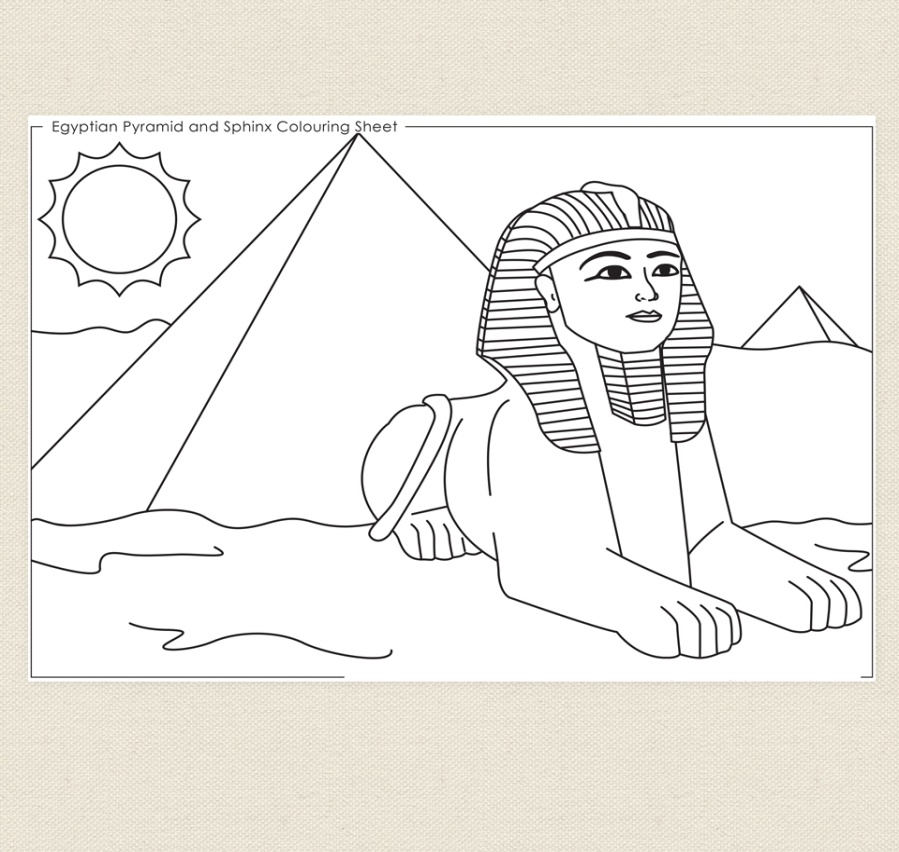 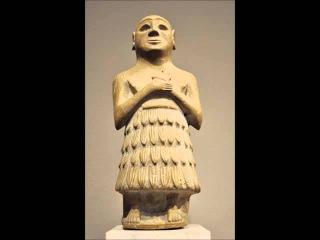 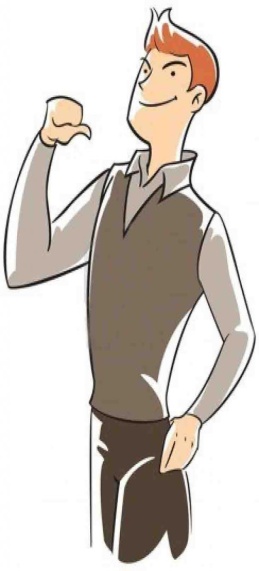  ФИНИКИЯЯ  убедилась, что использование современных инновационных                                            образовательных   технологий  в  сочетании с традиционными методами    на уроках                     истории,  обществознания   дает высокие результаты:  прежде всего активизирует                                                  познавательный интерес к истории, развивает   творческие, исследовательские                                     способности учащихся, способствует  более осмысленному   изучению материала;                            развивает у учащихся  логическое мышление.  Использование новых технологий                                      отвечает современным   требованиям,  стоящих перед школой, при подготовке  конкурентоспособных граждан.  Благодаря новым образовательным технологиям                     закладываются основы для  успешной адаптации и самореализации в дальнейшей                            жизни наших выпускников. Однако, я также твердо убеждена, что в применении                                                        ИКТ технологий, в проведении нестандартных уроков,  учитель должен соблюдать                                            меру.  Иначе эти новшества  не принесут ожидаемого результата.   Я считаю, что                                                     все-таки живое слово учителя на уроке имеет весомое значение и ничто не может                                заменить   его эмоциональный  рассказ, непосредственное общение.  Новые                                                  технологии надо разумно сочетать с традиционными формами урока. Они  должны                                   дополнять друг друга , а не заменять, только   тогда    мы можем увидеть                                                                    ожидаемый результат.                                                                                                                                                                          4. Адресные рекомендации по использованию опыта.                                                                                                                   Опыт работы обобщен и представлен в методическом кабинете    филиала                                                               «Вечкенинская СОШ», на личной странице  школьного сайта, а также на личном                                      сайте, адрес:                                                                                                                                                                                                       Сейчас, с внедрением  информационно-коммуникационных технологий                                                 распространение    опыта  работы  не является проблематичным.                                                                       Я являюсь членом сообщества учителей на образовательном портале  «Продленка»,                                                                где мы активно обмениваемся своими наработками.   Адрес:                                                                                        Посещаю уроки коллег, а также сама провожу открытые уроки,     которые                                                                     обсуждаем после проведения занятия.      Семинары      на  муниципальном                                                                          уровне,  выступления на заседаниях   методического   объединения                                                                            учителей школы и района – все это способствует распространению                                                                  опыта работы и обогащает копилку моих педагогических знаний.5. Список литературы.Религия…………………………………………….	……………….Вавилонский царь, при котором впервые в истории были записаны  законы…………………….40000 тысяч лет тому назад появился онОазис…………………………………………….……Письменность в Двуречье……………………………..Ступенчатые башни-храмы МеждуречьяЖрецы………………………………………………………………………Приспособление для полива садов и огородов в Египте